Schriftelijke Vragen van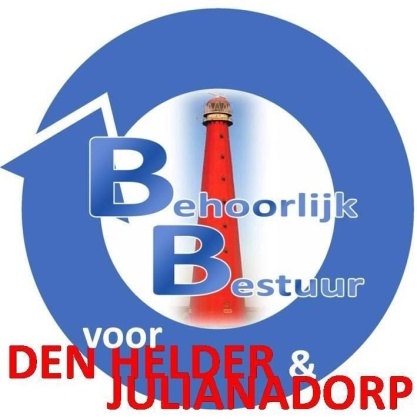 BEHOORLIJK BESTUUR voor DEN HELDER & JULIANADORPOmtrent de Klokkentoren Tuindorpschool, conform art. 36 Reglement van Orde.Den Helder, 7 februari 2021Geachte College,Met betrekking tot de Klokkentoren van de Tuindorpschool, Brakkeveldweg 136, hebben wij een aantal zaken die wij bij u als College van Burgemeester en Wethouders onder de aandacht willen brengen.Zoals u weet is de Tuindorpschool in 2016 met oog voor de historische waarde die het gebouw heeft flink gerenoveerd en gerestaureerd. De school die in 1930/1931 gebouwd is in de zogeheten ‘Amsterdamse School’ stijl is beeldbepalend voor niet alleen de buurt waar het staat maar zeker ook de wijk waar de buurt onderdeel vanuit maakt.De School staat er mooi bij en de renovatie is van hoge kwaliteit, echter was er toentertijd geen geld meer om de klok en de toren in dit onderhoud mee te nemen. Direct in 2016 leefde bij buurtbewoners de wens om de klok weer werkend te hebben, waarop een groep vrijwilligers zich aanbood om hiermee aan de slag te gaan. Behoorlijk Bestuur voor Den Helder & Julianadorp, is nauw betrokken bij de vrijwilligers die zich bezig houden met repareren en restaureren van de klok, welke op zichzelf van historische waarde is. Met eigen middelen en handjes zijn de vrijwilligers een heel eind gekomen. De klok zelf is gerepareerd, maar door achterstallige onderhoud aan de toren kunnen zij momenteel niet verder met de elektra en het mechanisme welke de wijzers bediend. 
Er zijn voor het uitvoeren van dit onderhoud offertes opgevraagd bij 2 aannemers. Men vraagt een totaal bedrag van 18000,00 euro. Het is voor de vrijwilligers  niet haalbaar om dit bedrag zelf op te hoesten. De directeur van de school heeft een aanvraag tot onderhoud bij de gemeente neergelegd, verder is daar niets over bekent.Op de website Wendingen Platform voor de Amsterdamse School https://amsterdamse-school.nl/objecten/gebouwen/tuindorpschool,-den-helder/Staat naast mooie afbeeldingen het volgende te lezen:AchtergrondIn 1930 wilde de gemeente Den Helder de voorzieningen in het zogeheten Tuindorp verbeteren. Tuindorp was een wijkje dat iets buiten het centrum lag en in die tijd werden er meer en meer woningen gebouwd. Voor de kinderen van de bewoners moesten er scholen komen. De Tuindorpschool werd geboren. ExterieurDe klokkentoren is dominerend, nog steeds ondanks dat de klok niet meer werkt. Het originele uurwerk is nog wel aanwezig, maar het moet gerepareerd worden. In de toren is een ladderraam opgebouwd uit glazen bouwstenen.InterieurDe originele vloertegels zijn deels nog aanwezig, hetzelfde geldt voor een deel van de wandtegels in de gangen. In de hal bevindt zich een bovenlicht, uitgevoerd in glas in lood. De kasten in de klassen zijn nog aanwezig, met de originele deuren. In de hal staan twee kasten met origineel kaartmateriaal en schoolplaten van Jetses.Recente ontwikkelingenEen groep betrokkenen maakt zich sterk voor de restauratie van de klok in de toren, waarvoor een bedrag van circa 10.000 euro nodig is. Andere details van de school zijn nauwgezet gerestaureerd, met een grote inzet van aannemer en architect. Zij hebben deze oudste nog in functie zijnde lagere school van Den Helder nieuw leven ingeblazen.De vrijwilligers die al geruime tijd werken aan het restaureren en repareren van het uurwerk van de klok zijn bereid zelf de werkzaamheden aan de elektriciteit uit te voeren, er is voor het benodigde materiaal een sponsor gevonden. Met inzet van eigen middelen hebben zij een afspraak met iemand die de muren kan stukadoren. Echter dit heeft ivm een lekkage aan het dak van de toren weinig zin.Door een lekkend dak en vocht en tocht, door de kapotte glazen bouwstenen in de toren valt het pleisterwerk er direct weer af.Wij hebben voortkomend uit bovenstaande voor u de volgende vragen:Een lekkend dak, de kapotte glazen bouwstenen, het pleisterwerk in de toren vallen volgens Behoorlijk Bestuur v DH&J onder onderhoud huisvesting welke valt onder de gemeente. 
> Bent u dit met ons eens en bent u bereid de kosten van deze reparaties op zich te nemen?Daar het gebouw van historische waarde is vroegen wij ons af of er aanspraak gemaakt kan worden van bijvoorbeeld een Monumentenfonds?Bent u bereid om met de vrijwilligers contact op te nemen, om samen te kijken wat er nodig is en bij te dragen aan het oplossen van het probleem?Namens de fractie van BEHOORLIJK BESTUUR voor DEN HELDER & JULIANADORPSylvia Hamerslag